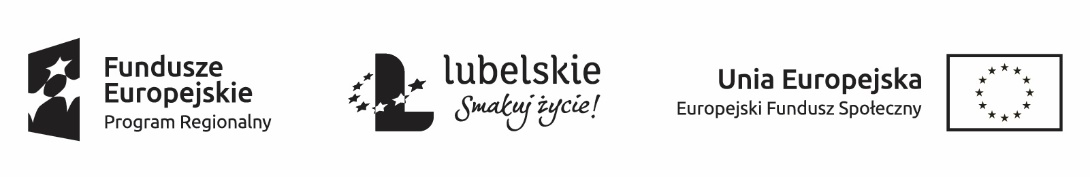 Informacja o wybranym wykonawcy w postępowaniu nr 8/MH/2018 z dnia 9 listopada 2018 r. dotyczącego  dostawy nowych środków trwałych: sprzętu elektronicznego do Świetlicy Socjoterapeutycznej oraz Międzygminnego Punktu Konsultacyjno-Doradczego w ramach projektu „Mój HORYZONT”.Arris Computer Tomasz Stolarek ul. Polna 21, 24-100 Puławy - data wpływu 19.11.2018r.a) zad.1: Sprzęt do Świetlicy Socjoterapeutycznej kwota brutto: 29.894,85zł,b) zad.2: Sprzęt do Międzygminnego Punktu Konsultacyjno-Doradczego kwota brutto: 8.650,30zł.